JOB DESCRIPTION 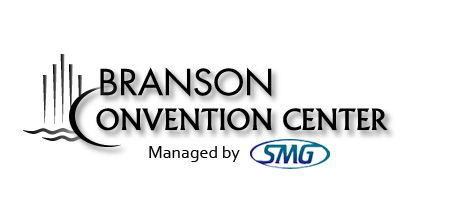 DEPARTMENT:	OPERATIONSJOB TITLE:		PUBLIC SPACE ATTENDANTREPORTS TO:	OPERATIONS MANAGER/SUPERVISORFLSA:		HOURLY/NON EXEMPTPOSITION SUMMARYMaintain the physical Cleanliness of the Branson Convention Center to ensure the total comfort of the guest. MAJOR RESPONSIBILITIESCleans and sanitizes the public restrooms including sinks, toilets and floors.Sweeps, vacuums, scrubs, waxes, and polishes public areas.Vacuums rugs, carpets, upholstered furniture in the public areas and offices.Dust furniture, wash walls, ceiling, woodwork, windows, door panels, and sills.Empties wastebaskets, recycle bins and cleans ashtrays in public areas.Replenishes restroom amenities.Must be a Team Player and be able to communicate effectively with all departments.Arrives at work in a timely fashion in accordance with the posted schedule.WORKING CONDITIONSWhile performing the duties of this job, the employee is required to walk extensively.Ability to lift in excess of 30 pounds and must be able to sit, stoop, kneel, crouch.This position requires work inside and outside of the building, parking lots included and some exposure to adverse conditions.Knowledge of occupational hazards and applicable safety practices. Ability to safely use cleaning products and safely operate cleaning equipment.Must be able to understand and follow oral and written instructions. Ability to demonstrate excellence in everything, and continually seek improvement in results.QUALIFICATIONSHigh School diploma/GED requiredAbility to work with limited supervision.Requires ability to work flexible hours, including nights, weekends and holidays, in addition to normal business hours.Must have a professional attitude and appearance.MUST BE 18+ YEARS OLD TO APPLYTO APPLYPlease send Completed SMG/Branson Convention Center Application and Desired Salary to the attention of the Human Resources Department.SMG/Branson Convention CenterPO Box 309Branson, MO 65616Attention: Tracye ObenchainFax# (417) 243-7199Email: HRmanager@bransoncc.comSMG is an Equal Opportunity/Affirmative Action Employer, and encourage Women, Minorities, Individuals with Disabilities, and protected Veterans to apply, VEVRAA Federal Contactor. This description portrays in general terms the type and levels of work performed and is not intended to be all-inclusive or to represent specific duties of any one incumbent. SMG reserves the right to change or modify all job descriptions as needed. The knowledge, skills, and abilities may be acquired through a combination of formal schooling, self-education, prior experience, or on-the-job training.